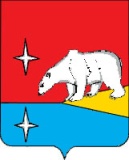 АДМИНИСТРАЦИЯ ГОРОДСКОГО ОКРУГА ЭГВЕКИНОТП О С Т А Н О В Л Е Н И ЕО внесении изменений в административный регламент осуществления муниципального жилищного контроля на территории городского округа Эгвекинот, утвержденный постановлением Администрации городского округа Эгвекинотот 8 августа 2016 года № 283-па	Руководствуясь Жилищным кодексом Российской Федерации, Федеральным законом от 6 октября 2003 года № 131-ФЗ «Об общих принципах организации местного самоуправления в Российской Федерации», Федеральным законом от 26 декабря 2008 года  294-ФЗ «О защите прав юридических лиц и индивидуальных предпринимателей при осуществлении государственного контроля (надзора) и муниципального контроля», Уставом городского округа Эгвекинот, постановлением Администрации Иультинского муниципального района от 28 августа 2015 года № 105-па «О разработке и утверждении административных регламентов исполнения муниципальных функций и административных регламентов предоставления муниципальных услуг», Администрация городского округа ЭгвекинотПОСТАНОВЛЯЕТ:Внести в административный регламент осуществления муниципального жилищного контроля на территории городского округа Эгвекинот, утвержденный постановлением Администрации городского округа Эгвекинот от 8 августа 2016 года           № 283-па (далее – административный регламент), следующие изменения:в абзаце десятом пункта 1.5 раздела 1 «Общие положения» слова «06 июня» заменить словами «06 мая»;в разделе 2 «Требования к порядку осуществления муниципального контроля»: - подпункт 2.1.1 пункта 2.1 изложить в следующей редакции: «2.1.1. Местонахождение, контакты Администрации: Адрес: 689202, Чукотский автономный округ, п. Эгвекинот, ул. Ленина,9.Телефон для обращений в Администрацию:  2-30-62. Тел. /факс приёмной Администрации: 2-31-14.Адрес электронной почты Администрации: admin@go-egvekinot.ru.График работы Администрации: понедельник - четверг - с 9.00 до 18.15, пятница –       с 9.00 до 17.00, перерыв - с 13.00 до 14.00, выходные - суббота, воскресенье, для женщин – рабочие дни с понедельника по четверг сокращены на 1 час.Адрес официального сайта в информационно-телекоммуникационной сети «Интернет», содержащего информацию о порядке осуществления муниципального контроля: официальный сайт Администрации http://эгвекинот.рф.»;- пункт 2.2 изложить в следующей редакции:«2.2. Настоящий административный регламент размещается на информационном стенде Администрации и на официальном сайте Администрации http://эгвекинот.рф.»; административный регламент дополнить разделом VI следующего содержания: «VI. Организация и проведение мероприятий, направленных на профилактику нарушений обязательных требований	6.1. В целях предупреждения нарушений юридическими лицами, индивидуальными предпринимателями и гражданами обязательных требований, устранения причин, факторов и условий, способствующих нарушениям обязательных требований, орган муниципального жилищного контроля осуществляет мероприятия по профилактике нарушений обязательных требований в соответствии с ежегодно утверждаемыми программами профилактических мероприятий.	6.2. В целях профилактики нарушений обязательных требований орган муниципального жилищного контроля:Обеспечивает размещение на официальном сайте Администрации перечней нормативных правовых актов или их отдельных частей, содержащих обязательные требования в области жилищных отношений, а также текстов соответствующих нормативных правовых актов.Осуществляет информирование юридических лиц, индивидуальных предпринимателей и граждан по вопросам соблюдения обязательных требований в области жилищных отношений, в том числе посредством разработки и опубликования руководств по соблюдению обязательных требований, проведения семинаров и конференций, разъяснительной работы в средствах массовой информации и иными способами.При изменении обязательных требований в области жилищных отношений подготавливает и распространяет комментарии о содержании новых нормативных правовых актов, устанавливающих обязательные требования, о внесенных изменениях в действующие акты, сроках и порядке вступления их  в действие, а также рекомендации о проведении необходимых организационных, технических мероприятий, направленных на внедрение и обеспечение соблюдения обязательных требований.Обеспечивает ежегодное обобщение практики осуществления муниципального жилищного контроля за выполнением требований в области жилищных отношений и профилактики их нарушений с размещением на официальном сайте Администрации соответствующих обобщений, в том числе с указанием наиболее часто встречающихся случаев нарушений обязательных требований, с рекомендациями в отношении мер, которые должны приниматься юридическими лицами, индивидуальными предпринимателями и гражданами в целях недопущения таких нарушений.Выдает предостережения о недопустимости нарушения обязательности требований, оформляемые в соответствии с приложением № 7 к настоящему административному регламенту.6.3. При условии, что иное не установлено федеральным законом, при наличии у органа муниципального жилищного контроля сведений о готовящихся нарушениях или о признаках нарушений обязательных требований в сфере жилищных отношений, полученных в ходе реализации мероприятий по контролю, осуществляемых без взаимодействия с юридическими лицами, индивидуальными предпринимателями и гражданами, либо содержащихся в поступивших обращениях и заявлениях (за исключением обращений и заявлений, авторство которых не подтверждено), информации от органов власти, местного самоуправления, из средств массовой информации в случаях, если отсутствуют подтвержденные данные о том, что такие нарушении причинили вред жизни, здоровью людей, вред животным, растениям, окружающей среде, объектам культурного наследия (памятникам истории и культуры) народов Российской Федерации, безопасности государства, привели к возникновению чрезвычайных ситуаций природного и техногенного характера либо создали непосредственную угрозу указанных последствий, и если юридическое лицо, индивидуальный предприниматель или гражданин ранее не привлекались к ответственности за нарушение требований в сфере жилищных отношений, орган муниципального жилищного контроля объявляет такому лицу предостережение о недопустимости нарушения обязательных требований и предлагает ему принять меры по обеспечению соблюдения обязательных требований, требований, установленных муниципальными правовыми актами, и уведомить об этом в установленный в таком предостережении срок орган муниципального контроля.	Предостережение о недопустимости нарушения обязательных требований должно содержать указания на соответствующие обязательные требования, требования, установленные муниципальными правовыми актами, нормативный правовой акт, их предусматривающий, а также информацию о том, какие конкретно действия (бездействие) юридического лица, индивидуального предпринимателя, гражданина могут привести или приводят к нарушению этих требований.»;административный регламент дополнить приложением № 7 «Предостережение о недопустимости нарушения обязательных требований» согласно приложению к настоящему постановлению.Настоящее постановление подлежит обнародованию в местах, определенных Уставом городского округа Эгвекинот, размещению на официальном сайте Администрации городского округа Эгвекинот в информационно телекоммуникационной сети «Интернет» и вступает в силу со дня его обнародования.Контроль за исполнением настоящего постановления возложить на заместителя Главы Администрации – начальника Управления промышленной и сельскохозяйственной политики Администрации городского округа Эгвекинот Абакарова А.М.Глава Администрации                                                                              	Р.В. КоркишкоПриложение  к постановлению Администрации городского округа Эгвекинотот 19 марта 2018 года  № 102 -па  «Приложение №7к административному регламенту осуществления муниципального жилищного контроля на территории  городского округа ЭгвекинотПредостережениео недопустимости нарушения обязательных требованийВ  период с __ ч. __ мин. "__" ______ 20__ г. по __ ч. мин. "__" __________20__ г. проведена________________________________________________________________________________(предварительная проверка поступившей информации, мероприятие по контролю,________________________________________________________________________________без взаимодействия с организациями и гражданами)________________________________________________________________________________установлено, что _______________________________________________________________(выявленные нарушения обязательных требований,________________________________________________________________________________наступившие и возможные последствия)    На основании изложенного, руководствуясь ст. 8.2 и ст. 8.3 Федерального закона  от     26 декабря  2008  г. N 294-ФЗ "О защите прав юридических лиц ииндивидуальных предпринимателей при осуществлении государственного контроля (надзора) и муниципального контроля",                               ПРЕДОСТЕРЕГАЮ___________________________________________________________________________(наименование юридического лица, Ф.И.О. индивидуального предпринимателя,___________________________________________________________________________должностного лица, занимаемая должность, место работы)о недопустимости указанных нарушений закона и разъясняю (предупреждаю), что___________________________________________________________________________(разъясняется возможная уголовная, административная ответственность___________________________________________________________________________за продолжение неправомерных действий, нарушение обязательных требований)_____________________________                           ___________________(должность, фамилия, инициалы                                 (подпись)    должностного лица)                                                           М.П."__" __________ 20__ г.».от  19 марта 2018 года№ 102 - пап. Эгвекинот  (наименование органа муниципального контроля)«»20 г.(место составления предостережения)(дата составления предостережения)(дата составления предостережения)(дата составления предостережения)(дата составления предостережения)(дата составления предостережения)(дата составления предостережения)(дата составления предостережения)(время составления предостережения)(время составления предостережения)(время составления предостережения)(время составления предостережения)(время составления предостережения)(время составления предостережения)(время составления предостережения)